Приложение 1.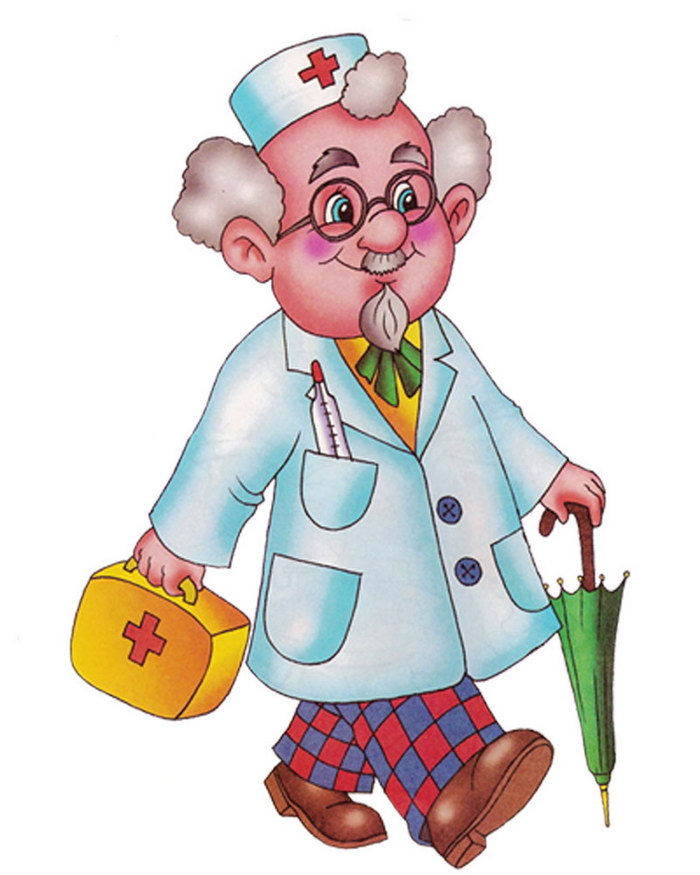 Рабочая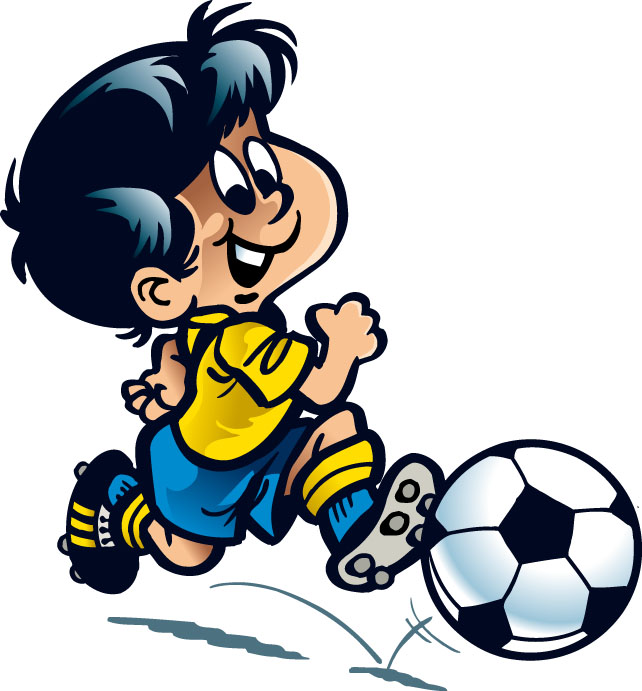 Спортивная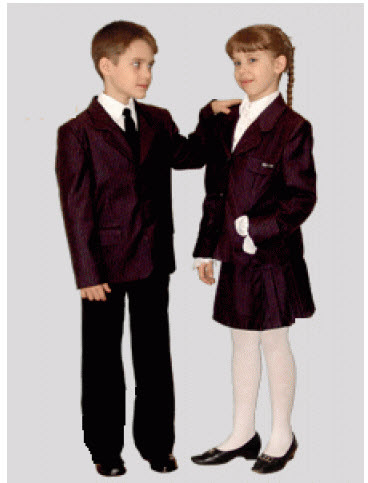 ПараднаяПриложение 2  Презентация Приложение 3.- повесить платье на плечики- почистить брюки щеткой- свернуть кофту- разложить носки по парам- свернуть футболкуИндивидуальная работа: дети, которые не умеют читать, задание в картинках.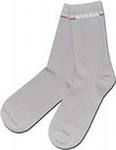 1111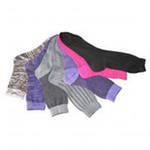 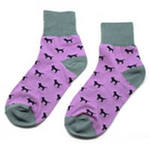 Приложение 4.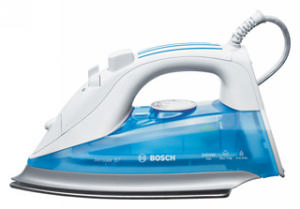 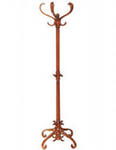 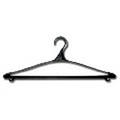 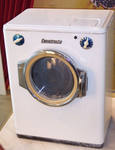 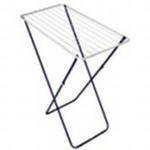 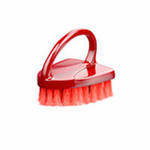 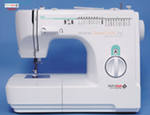 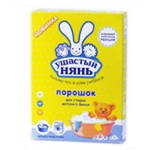 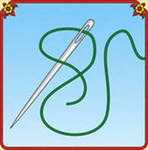 Приложение 5.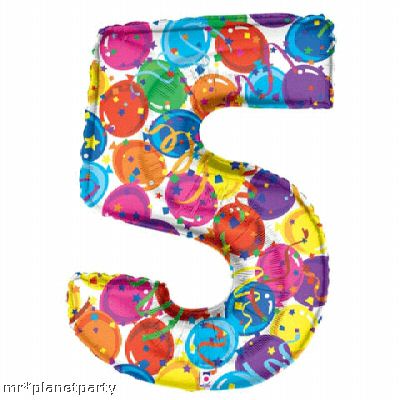 